Fiche d’expression d’un besoin de formation - STI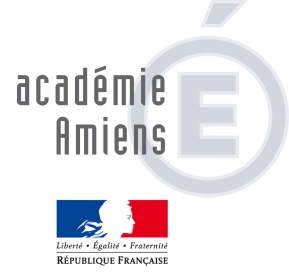 A adresser à : thierry.raimbaut@ac-amiens.fr